Rallye mathématique (Statistiques)Première question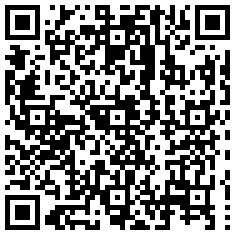 En quelle année, le taux de chômage est-il passé sous la barre du 8 % ?Choix de réponse :2009, 2010, 2011 ou 2012Deuxième questionAnalyser le diagramme suivant concernant l’usage de la cigarette chez les jeunes du secondaire.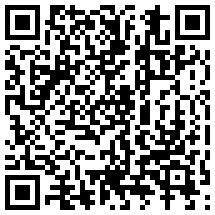 Considérez seulement l’année 2008, quel est le pourcentage de fumeurs chez les élèves de 3e secondaire ? Considérez les élèves de 5e secondaire, dans les 10 dernières années, est-ce qu’il y a une augmentation ou une diminution du nombre de fumeurs ?De quel pourcentage le nombre d’élèves de 5e secondaire faisant usage de la cigarette a-t-il augmenté (ou diminué) de 1998 à 2008 ?Troisième questiona) Quel est le nom de ce type de diagramme ?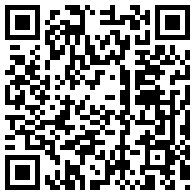 b) Quel était en 2000 le revenu moyen d’un ménage québécois ?Est-ce que nous habitons dans une région où le revenu moyen est supérieur ou inférieur à la moyenne ? ______________________Quatrième questionLes diagrammes circulaires sont très utilisés, mais il faut faire attention à deux critères afin de s’assurer que nous choisissons le bon diagramme. Quels sont ces critères ?Quel est le défaut du diagramme de la figure 4 ?Quel est le défaut du diagramme de la figure 5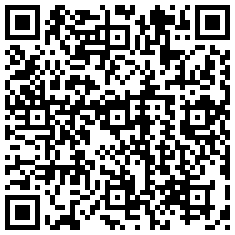 Cinquième questionTon enseignante de mathématique travaillait au salaire minimum en mai 1991. Si vous comparez avec le salaire minimum du 1er mai 2012 (tu dois chercher cette information), de quel pourcentage est-il maintenant plus élevé ?Attention aux dates! 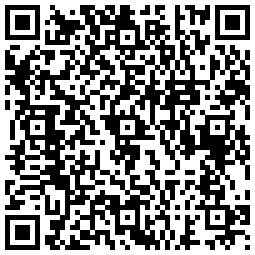 Sixième questionPoste Canada estime qu’il y a actuellement 800 000 codes postaux utilisés.  (Attention, le code QR te mènera vers une vidéo, tu dois avoir des écouteurs pour en faire l’écoute)Quel pourcentage du nombre possible de codes postaux cela représente-t-il ?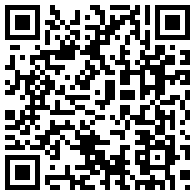 Dans le même ordre d’idées, combien de numéros de téléphone dans le 450, pouvons-nous créer, considérant que le premier chiffre du code de 3 chiffres ne peut pas être un «0»?Rallye mathématiqueStatistiqueFeuille réponsesRallye mathématiqueStatistiqueFeuille réponsesQuestion 1Question 2a)b)c)Question 3a)b)c)Question 4a)b)c)Question 5Question 6a)b)Question 1 (5$)2010Question 2 (15$)a)16,4%b)Diminutionc)Diminution de 15,70%Question 3 (15$)a)Diagramme à bandes horizontalesb)50 000$c)supérieurQuestion 4 (20$)a)Il doit y avoir un maximum de 5 ou 6 éléments.Les valeurs des composantes doivent être différentes afin que les secteurs ne soient pas tous de grosseur identique.b)Il n’y a pas de pourcentage relié aux segmentsc)Il y a trop d’éléments dans le diagramme.Question 5 (20$)1991 : 5,30$; 2012 : 9,90$ donc une augmentation de 86,79%Question 6 (20$)a)11%b)9 000 000